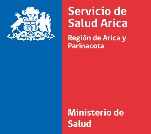 SUBDIRECCIÓN RECURSOS HUMANOSBASES DEL LLAMADO INTERNO A PRESENTACIÓN DE ANTECEDENTESCARGO  TECNICO PARAMEDICO EN ROL DE CUARTO TURNO SAMULas presentes bases responden a las directrices establecidas en el Código de Buenas Prácticas Laborales. Además, cumplen con asegurar que los métodos y procedimientos del proceso de selección estén sustentados en la no discriminación, en la paridad de género, la idoneidad y en los méritos de los y las postulantes. I.- IDENTIFICACION DEL CARGOII. OBJETIVO DEL CARGOIII. FUNCIONES PRINCIPALESIV. REQUISITOS FORMALES DE EDUCACIÓN, EXPERIENCIA Y ENTRENAMIENTO 4.1. Nivel Educacional Mínimo Requerido:4.2. Título(s) Requerido(s) /Área (s) de especialización4.3. Post Título o Post Grado Requerido:4.5. Experiencia Laboral (especificar tiempo):V. OTRAS CARACTERÍSTICAS DEL CARGO VI. DEFINICION DE CLIENTESVII. COMPETENCIAS PARA EL CARGOImportante:Nivel 1: Se requiere nivel de desarrollo básico de la competenciaNivel 2: Se requiere nivel de desarrollo avanzado de la competencia.Nivel 3: Se requiere nivel de desarrollo superior de la competencia.REQUISITOS DE POSTULACIÓN:Para ingresar a la Ley 18.834, Administración del Estado será necesario cumplir los siguientes requisitos:a) Ser ciudadano;b) Haber cumplido con la ley de reclutamiento y movilización, cuando fuere procedente;  acreditado mediante la presentación del  certificado original válido para dichos fines, emitido por la autoridad competente.c) Tener salud compatible con el desempeño del cargo; se acreditará mediante certificación entregada por el Servicio de Salud. Certificado que será emitido una vez que la persona seleccionada acepte el cargo.d) Haber aprobado la educación media y poseer el nivel educacional o título profesional o técnico que por la naturaleza del empleo exija la ley; mediante la presentación de fotocopia simple del certificado respectivo, el cual deberá presentar el original, en caso de ser nombrado en el cargo, en el momento que lo acepte.e) No haber cesado en un cargo público como consecuencia de haber obtenido una calificación deficiente, o por medida disciplinaria, salvo que hayan transcurrido más de cinco años desde la fecha de expiración de funciones. 
f) No estar inhabilitado para el ejercicio de funciones o cargos públicos, ni hallarse condenado por crimen o simple delito.ANTECEDENTES DE POSTULACIÓN 2.1. Inicio del Proceso:Las bases del proceso de selección se enviaran vía correo electrónico masivo y se publicara en los paneles visibles del Servicio de Salud, como del Hospital Regional, a contar del 21/01/2019.  Además se encontrarán disponibles en la página Web del Servicio, https://www.saludarica.cl/trabaja-con-nosotros/  La recepción de antecedentes se extenderá desde el 21/01/2019 hasta las 15:00 horas del día 30/01/2019, ambas fechas inclusive, en la Oficina de Partes del Servicio de Salud Arica, ubicada en calle 18 Septiembre Nº 1.000, Edificio N, segundo piso, Hospital Regional de Arica.-2.2.- Antecedentes Requeridos Para poder postular al presente Concurso Interno, el interesado/a deberá presentar al momento de la postulación los siguientes antecedentes:a) Ficha de Postulación. (Ver anexo 1)       b) Currículum vitae Ciego. (Ver anexo 2)    c) Certificado de título profesional, según corresponda. (Fotocopia simple). d) Certificados que acrediten estudios de Especialización, Post-títulos o Capacitación según corresponda a los requisitos del cargo al que postula. (Fotocopia simple). e) Certificados firmado y timbrado que acrediten experiencia laboral, de a lo menos el tiempo señalado en el punto 4.5. (Fotocopia simple). Este Certificado deberá ser emitido por las correspondientes Oficinas de Personal o Recursos Humanos.Aquella postulación que no acompañe alguno de los antecedentes individualizados anteriormente quedará fuera del proceso, asimismo aquellos antecedentes que debieran acreditar experiencia y capacitación mencionadas en el currículum, será eliminada automáticamente del presente proceso de selección. Los antecedentes se conservarán por un período de treinta días, siendo devueltos al postulante que lo solicite. De lo contrario serán destruidos.2.3. Fecha, lugar y forma de recepción de postulaciones:2.4.-. Postulantes que presenten alguna discapacidad que les produzca impedimento o dificultades en la aplicación de los instrumentos de selección que se administrarán, deberán informarlo en su postulación, para adoptar las medidas pertinentes, de manera de garantizar la igualdad de condiciones a todos los postulantes que se presenten en este concurso.3.  FACTORES DE EVALUACIONLa Comisión deberá definir un puntaje mínimo para el proceso de evaluación curricular, que cada postulante deberá alcanzar para ser considerado idóneo(a). 4.  CALENDARIZACIÓN DEL PROCESONota: El calendario puede sufrir modificaciones en alguno de sus hitos según el desarrollo del proceso.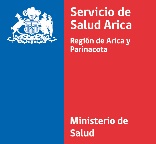 SERVICIO DE SALUD DE ARICASUBDIRECCION DE RECURSOS HUMANOSFICHA DE POSTULACIÓN1.- ANTECEDENTES2.- IDENTIFICACIÓN DE La  presente  postulación  implica  mi  aceptación  íntegra  de  los  criterios  del  presenteProceso de Selección, a las cuales me someto desde ya.Declaro,  asimismo,  mi  disponibilidad  real  para  desempeñarme  en  el  Servicio  deSalud Arica y expreso además lo siguiente:Presento algún tipo de discapacidad que me dificulta realizar el proceso de selección: Si  	 No  	.Especificar:	 	.(Lo	anterior	será tomado en cuenta para adaptar el proceso de selección).3.- ORDEN PRESENTACIÓN ANTECEDENTES:a)	Ficha Postulación. b)	Currículum Vitae.c)		Fotocopia  Título Requerido para el cargo    (si es  seleccionado deberá presentar el original).d)	Fotocopia de Post-título o  Post-Grado       (sólo si corresponde).e)	Fotocopias Capacitaciones.f)	Referencias Laborales.                             FirmaSERVICIO DE SALUD DE ARICASUBDIRECCION DE RECURSOS HUMANOSCURRÍCULUM VITAE1.- ANTECEDENTES PERSONALES(*) Se sugiere no incluir datos de identificación personal.2.- IDENTIFICACIÓN DE 3.- TÍTULO(S)* Indicando sólo aquellos con certificado de título y ordenado por fecha descendentemente, es decir, los últimos estudios realizados en primer lugar.4.-GRADOS ACADÉMICOS* Indicar sólo aquellos con certificado de título (en el siguiente orden: doctorado, magíster o diplomado),  los  demás  no  serán  ponderados  ni  considerados.  Marcar con una cruz (X) la modalidad del estudio.5.- CAPACITACIÓN* Indicar sólo aquellos con certificado y ordenado por fecha descendentemente, es decir, los últimos cursos realizados en primer lugar.6.- TECNOLOGÍAS DE *  Indique  su  nivel  de  dominio  en  los  software  en  que  Ud.  tenga  conocimiento. Especifique el software y luego señale con una cruz (X) bajo el nivel que posee7.- ÚLTIMO CARGO DESARROLLADOS O EN DESARROLLO* Sólo cuando corresponda.8.- TRAYECTORÍA LABORAL* Además del anterior, indique sus últimos trabajos realizados, si corresponde.9.- REFERENCIAS LABORALES* Indicar el nombre de tres jefaturas con las cuales se haya desempeñado.Nombre del CargoTécnico Paramédico en rol de Cuarto TurnoEstamentoTécnicoGrado FuncionarioGrado 22°Unidad y lugar de  DesempeñoSAMUFrancisco Bilbao # 1164 ARICAJefatura DirectaSupervisor SAMUJefatura Superior de la UnidadJefe SAMU Entregar soporte vital básico a pacientes con riesgo vital inmediato y realizar ayudantía en procedimientos durante la atención pre hospitalaria entregada por Reanimadores SAMUFunción o TareaPeriodicidadPeriodicidadRecibir turno junto al móvilRecibir turno junto al móvilDiariaMantener cabina sanitaria aseada y ordenadaMantener cabina sanitaria aseada y ordenadaDiariaLavar material que se pueda re esterilizar y aquel utilizado durante la inmovilizaciónLavar material que se pueda re esterilizar y aquel utilizado durante la inmovilizaciónDiariaEstar permanentemente atento a la activación radial para acudir a una llamadaEstar permanentemente atento a la activación radial para acudir a una llamadaDiariaRevisar maletines de vía aérea, venosa, trauma y equipos de monitorización en generalRevisar maletines de vía aérea, venosa, trauma y equipos de monitorización en generalDiariaApoyo directo a los Reanimadores en técnicas avanzadasApoyo directo a los Reanimadores en técnicas avanzadasDiariaPreparar material para utilizarPreparar material para utilizarDiariaMantener ordenada y limpia las diferentes áreas de la baseMantener ordenada y limpia las diferentes áreas de la baseDiariaCompletar libro de entrega de novedadesCompletar libro de entrega de novedadesDiariaRevisar y solicitar a  reanimador de turno reposición de material faltanteRevisar y solicitar a  reanimador de turno reposición de material faltanteDiariaAtención básica de urgencia a pacientes según protocolos establecidos Atención básica de urgencia a pacientes según protocolos establecidos DiariaMantenerse al día en capacitación ya sea práctica o técnicaMantenerse al día en capacitación ya sea práctica o técnicaDiariaAnotar en su hoja pre hospitalaria todo lo realizado e insumos utilizadosAnotar en su hoja pre hospitalaria todo lo realizado e insumos utilizadosDiariaMantener comunicación con reanimador de turno con respecto a las salidasMantener comunicación con reanimador de turno con respecto a las salidasDiariaInformar en forma inmediata a jefe directo, cualquier incidente crítico durante la atención de pacientesInformar en forma inmediata a jefe directo, cualquier incidente crítico durante la atención de pacientesDiariaCumplir con las normas y disposiciones de Seguridad y Salud Ocupacional establecidasCumplir con las normas y disposiciones de Seguridad y Salud Ocupacional establecidasDiariaApoyar en la capacitación otorgada por SAMU a funcionarios de la RedApoyar en la capacitación otorgada por SAMU a funcionarios de la RedSegún requerimientoOtras funciones que le encomiende su jefatura directa en el área de su competenciaOtras funciones que le encomiende su jefatura directa en el área de su competenciaSegún requerimientoE. Básica   E. MediaF. TécnicaxF. ProfesionalTécnico Enfermería Nivel SuperiorDiplomadoMagísterDoctoradoNo requeridoXÁrea:4.4. Conocimientos Específicos Deseables:Curso BLS aprobadoCurso de capacitación en trauma, urgencias médicas, triage aprobadosCapacitación en Manejo de Pacientes CríticosExperiencia LaboralServicios Críticos siAños1SiNoEspecificarManeja dineroXEspecies de los pacientesManeja información confidencialX Información entregada por los pacientesManeja equipos X Computacionales, Radio, MonitoresManejo de materialesXEquipos de InmovilizaciónManejo de herramientasXRequiere desempeño en Gran Altitud Geográfica. (igual o superior a los 3.000 msnm e inferior a 5.500 msnm)XPuesto de trabajo se encuentra calificado como Trabajo Pesado, según Ley N° 19.404XInternosInternosExternosExternos1.Equipo regulador Salud Responde1.Usuarios2.Equipo Interventores Samu2.Servicios de Urgencia3.3.Centro de Salud Municipales4.4.Centro de Salud PrivadosNivel de dominio deseable para el cargo Nivel de dominio deseable para el cargo Nivel de dominio deseable para el cargo Competencias123Atención de salud centrada en la persona: Capacidad de actuar escuchando y entendiendo a sus usuarios(as) interno(as) o externo(as), valorando sus requerimientos y necesidades. Brinda soluciones o respuestas efectivas a sus expectativas, mediante una prestación de servicios oportuna, cordial y de calidad.XComunicación asertiva y empática: Ser capaz de escuchar y de expresarse de manera clara y directa. Implica la disposición a ponerse en el lugar de su interlocutor(a), mostrando directamente que se comprenden sus pensamientos, emociones y/o sentimientos. Es la capacidad de escuchar, hacer preguntas y expresar conceptos e ideas claves de forma efectiva. Incluye la capacidad de comunicar por escrito con concisión y claridad.XProactividad y empoderamiento: Es la habilidad de direccionar los objetivos de desempeño para definir las responsabilidades personales correspondientes, valorando sus propias capacidades y las de sus colaboradores(as). XOrganización, planificación y seguimiento: Determinar eficazmente las metas y prioridades de su tarea/área/proyecto, definiendo la acción, los plazos y recursos requeridos. Incluye la instrumentación de mecanismos de seguimiento y verificación de la información.XOrientación a la eficiencia: Lograr los resultados esperados haciendo uso racional de los recursos disponibles. Implica el cuidado de los recursos públicos, materiales y no materiales, buscando minimizar los errores y desperdicios.XTrabajo colaborativo: Colaborar con otros, compartiendo conocimientos, esfuerzos y recursos, en pos de objetivos comunes. Implica alinear los propios esfuerzos y actividades con los objetivos del equipo o grupo de trabajo.XLiderazgo: Es la habilidad necesaria para orientar la acción de los colaboradores en una dirección determinada, fijando objetivos, transmitiendo valores, entregando retroalimentación, e integrando las diversas opiniones para cumplir con las metas de su área.XPLAZOSe extenderá desde las 09:00 hrs. del día 21 de enero 2019 hasta las 15:00 hrs. del día 30 de enero 2019, ambas fechas inclusive.LUGAROficina de Partes del Servicio de Salud Arica, ubicada en calle 18 de Septiembre Nº 1.000, Edificio N, segundo piso, Hospital Regional de Arica. PRESENTACIÓN DE ANTECEDENTESSe presentarán en un sobre cerrado dirigido a la Subdirección de Recursos Humanos, con los antecedentes requeridos y señalando lo siguiente: Cargo al que Postula En el remitente la identificación del/la postulante solamente con sus APELLIDOS.FACTOREvaluación CurricularEvaluación PsicológicaEvaluación TécnicaEntrevista PersonalFaseFechasDifusión de Convocatoria y Plazo de Postulación en la Página Web institucionalDesde 21/01/2019 – Hasta 30/01/2019.Proceso de Evaluación CurricularDesde 31/01/2019 – Hasta     06/02/2019.Proceso de Evaluación PsicológicaDesde 07/02/2019 – Hasta     14/02/2019.Entrevista GlobalDesde 15/02/2019 – Hasta     19/02/2019.Finalización del ProcesoDesde   20/02/2019 – Hasta  22/02/2019.Apellido PaternoApellido PaternoApellido MaternoApellido MaternoRutFono ParticularFono MóvilFono MóvilE-mail ParticularE-mail ParticularCargoGradoUnidad/Depto.Nombre del CargoGradoTítuloTítuloNº de SemestresNº de SemestresNº de SemestresInstituciónIngreso (mes/año)Ingreso (mes/año)Egreso(mes/año)Egreso(mes/año) 	/ 	/ 	/ 	 	/ 	Fecha de Titulación (día/mes/año) 	/ 	/ 	 	/ 	/ 	 	/ 	/ 	Nombre del Curso y/o SeminarioDesde(día/mes/Hasta(día/mes/aHorasDuración/	//	//	//	//	//	//	//	//	//	//	//	//	//	/SoftwareNivel de dominioNivel de dominioNivel de dominioSoftwareAltoIntermedioBásicoCargoInstitución/EmpresaInstitución/EmpresaInstitución/EmpresaGerencia, Departamento, Unidad o Área deDesempeñoGerencia, Departamento, Unidad o Área deDesempeñoDesde(día/mes/año)Hasta (día/mes/ año) 	/ 	/ 	/ 	/ 	Funciones Principales (descripción general de las funciones realizadas y principales logros)Funciones Principales (descripción general de las funciones realizadas y principales logros)Funciones Principales (descripción general de las funciones realizadas y principales logros)Funciones Principales (descripción general de las funciones realizadas y principales logros)CargoInstitución/EmpresaInstitución/EmpresaInstitución/EmpresaGerencia, Departamento, Unidad o Área deDesempeñoGerencia, Departamento, Unidad o Área deDesempeñoDesde(día/mes/aHasta(día/mes/a 	/ 	/ 	/ 	/ 	Funciones Principales (descripción general de las funciones realizadas y principales logros)Funciones Principales (descripción general de las funciones realizadas y principales logros)Funciones Principales (descripción general de las funciones realizadas y principales logros)Funciones Principales (descripción general de las funciones realizadas y principales logros)NombreInstituciónCargoFonoParticularFonoMóvil